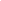 Document Links
Financial ReportsMembership Vote ResultsMeeting Notes & DecisionsWelcome Erin WombacherErin approved as board member addition – providing additional perspective from HBA communitiesIntroductions and backgroundHeavy majority of all voters approved additional board member and change to by laws for board representation allocationsConsent Agenda ItemsMotion to approve minutes from previous meeting – seconded and none opposedAdditional review of changes to bylaws for voting rights language – Erin to review with perspective in new board seat role – will provide feedback as follow upFinancial ResultsCarp fund is currently negative – only $50 donated direct, with a $2900+ expense.  Need to get the word out on the need for carp specific donations to support the initiative.  Upcoming meetings in December planned to launch cross-bay committee and start generating a broader audience to participate in shaping the strategy.Carry over $10k from 2022 budget continues – per earlier decision on budget approach$21k raised in 2022 for 2023 budget – substantial percentage of funds raised coming from Octoberfest event and silent auction.Financial tracking tools will allow for end of year donation letters and documentation.Review of budget categories from current reporting output.Strategic Initiatives ReviewErin helped with visual for the skipper meetingsPresented to visuals to many of the skippers – received wellVisual clarity is such a key indicatorAsked Skippers to share the visual with as many people in their neighborhoodsNeed to gather e-mails and fill in the gaps for the contact listMetrics that will mean something for membersNeed updates on board members (Heather & Jim leaving, Erin Joining) – along with profile share for ErinStrategic Initiatives UpdateE-mail from Board suggested to get key info out to HBA community (Bart volunteered to draft)Include updates on board and votingInclude brief financial nuggetsInclude visual from initiativesInclude calendar save the datesUpdates from each of the initiativesThank you (again) for a great Octoberfest event CARP program UpdateFlier has been created for West Arm and Jennings Bays – education campaignBWSER Grant for $1million focused on water quality projects – was approvedRFP details hould be provided this month (November) with grant instructionsJane has 6-8 names, Bart has additional contacts from Jennings & West Arm as potential participants/championsNeed follow up with Przemek Bajer on the Hennepin County grant and how he would propose we attack a multi-year remediation planPotential candidates identified in HBA community to help work on Grant writingWill need a Go/No-Go decision sometime before year end on grant proposalNeed identified to plan for and facilitate a call for interested parties in carp management initiative – with education and a call to action for donors and supportMeg Duhr – contact identified for MAISRCBoard members should review action plan from Jane & Sheri in the HBA Google folderDiscussion on opportunity to get a letter in the Laker – relative to carp initiativeNeed to understand the details on the grant – Sheri will froward link to announcement of BOWSR grant (URL)Discussion on how to continue building relationship with Jason Holt as incoming mayor for Mound.  Outreach with congratulations on his election and updates on HBA initiatives.Would be helpful to have a clean map of Mound city parameters – boundariesMound has 14 bays/bodies of water – 6 of which are impairedNeed Minnetrista city council (Peter Vickery) as well as Mayor involved – could be additional champions for initiatives around water quality and carp management.Planning for an early December carp meeting – zoom call.  January start date for committee activities and recruitment.Water Quality Committee UpdateGrant copies are available onlineH2OQ is the group nameSubmitted grant proposal for $25k on 11/14/2022Looking at rain garden builds for Dove, Cardinal and Apple street ends (lake side runoff areas)Julie Weisenhorn & Sheri doing plant designCity of Mound doing excavationNeed 25% in kind donations and participation to help offset total costRain Barrell initiativeRecycle MN – company that makes them out of milk jugs Program to offer them to associations and cities$125 retail – sell them for $90Minimum for rain barrels is 71 countNegotiated a discount for HBA association members (an additional $10/barrel)Benefits – Gather water and keep to use on watering yard/flowers – instead of using city water (conservation)Measurable impact? Need more information.Educational opportunity to get people excited about water conservationJulie W. wants to talk about this strategy – as well as compostingThey also sell compost bins for residential useCan we use the LMCD to promote the rain barrel events?Do a demonstration of how to install and use during an education event?Can the fire department show how roof runoff into a rainbarrel worksHBA could partner with the city to do a demonstration – we could buy and partner with city.Board suggesting up to $1000 to support the event Event could include more than just rainbarrell as a strategy – education on carp and other water qualityEvent could be in May (13th as an option)Need some details developed with a specific plan of action for event and rainbarrel strategyApproved up to $1000 on event.Motion to adjourn, seconded and passed.Next meeting scheduled 12/12 @ 7:00Consent ItemsThese items require board approval and will not be discussed unless there are questions by the board.There was a request from one member that we add clarification to the bylaws – who qualifies to vote.  His situation is that he owns property on the lake and he has a renter that is part of the dock program.  His question was who votes.  My answer was both of them are eligible to vote.  Below is the clarification (highlight represents old wording included in vote:A voting member (“Voting Member”) is defined as a person in at least one of these groups have paid annual dues in the current year:lakeshore property owners (including abutting owners),owners with deeded access,current members of the Mound dock program with docks on Harrisons Bay and permanent residence in MoundVoting rights are limited to members with lakeshore property owners (including abutting owners), owners with deeded access and current members of the Mound dock program with docks on Harrisons Bay, (“Voting Members”).  To be eligible to vote the Mound dock program participant must have a permanent residence in Mound.  Need help proofing the bylaws so we can certify.https://docs.google.com/document/d/1Da7F46XMzAWyyrmHk-Ordknn74j6vA-7/edit?usp=share_link&ouid=105538163672722783853&rtpof=true&sd=trueApproval of last month’s minuteshttps://docs.google.com/document/d/18R2umJbCHh_9_AwPpIDRkULkuqLNR-AR/edit?usp=share_link&ouid=105538163672722783853&rtpof=true&sd=trueAttendance for Skipper Meetings
October 30 – 8 peopleSheri JaneKaiaDan & Kara JohnstonPhilSean & Morgan GerrityBill LaTourErin W.November 10 – 6 peopleMike & Kay RileyEric JahnkeTeresa LuterbachSheriJaneVenusNo attendanceKari HallingLisa DierbeckMike Kevitt
Documents Presented
InitiativesPresentationAttendees:Jane AndersonPhil BowmanBart HallingSheri WallaceErin Wombacher
Absent:Agenda:Assign Recorder- Bart HallingWelcome ErinConsent Items – discussion/approvalBylaws Update and Vote Results/CommentsFinancial Update – discuss reports and any questionsSkipper Meetings & Initiative HandoutCarp Program UpdateWater Quality Committee UpdateSurvey Discussion